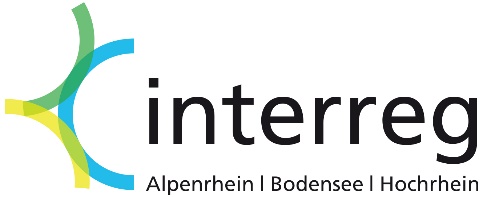 ProjektnameProjektnummerName des AuftraggebersAuszufüllen bei einem Auftragswert (geschätzt ohne MwSt.) bis zum 31.12.2018 von mehr als 12.000.- € und ab dem 01.01.2019 von mehr als 10% des EU-Schwellenwertes für Liefer- und Dienstleistungsaufträge:	Beabsichtigte Vergabe wurde auf der Website des Auftraggebers oder ähnlichen Bekanntmachungsmedien veröffentlicht. Ein Nachweis ist beigelegt.	Zeitraum der Veröffentlichung:	vom	     		bis	     			Es fand keine Veröffentlichung statt, da keine Binnenmarktrelevanz gegeben ist. Ein Nachweis oder eine Begründung darüber ist den Beschaffungsunterlagen beigelegt.Die Preisanfrage erfolgte:			telefonisch				per Fax						durch Katalogsichtung		schriftlich						durch Internetrecherche						Sonstige:      	Es wurden keine weiteren Preisanfragen/Angebote eingeholt, weil: 	     ______________________________________Ort, 				Datum______________________________________      Unterschrift des VergabeverantwortlichenHinweise:Bei diesem Vergabevermerk handelt es sich um ein unverbindliches Muster, das lediglich die Mindestinhalte bei einer freihändigen Vergabe bzw. Direktvergabe darstellt. Bei einer anderen Art der Auftragsvergabe sind die EU- und nationalen Vorschriften für die Vergabevermerke zu beachten.Der Grundsatz der Sparsamkeit und Wirtschaftlichkeit gilt generell auch bei der freihändigen Vergabe. Ihm kann regelmäßig dadurch nachgekommen werden, indem bei drei unterschiedlichen Anbietern Preisnachfragen erfolgen. Unabhängig davon sollte in der Regel bei einer voraussichtlichen Auftragssumme von mehr als 12.000.-€ (bis zum 31.12.2018) bzw. von mehr als 10% des EU-Schwellenwertes für Liefer- und Dienstleistungen (ab dem 01.01.2019) jeweils eine angemessene Veröffentlichung der beabsichtigten Auftragsvergabe stattfinden (Transparenzgrundsatz). Der Transparenzgrundsatz gilt nur für EU-Partner. Ein Nachweis ist dem Rechnungsbeleg beizulegen.Der Vergabevermerk ist mit den entsprechenden Beschaffungsunterlagen dem Rechnungsbeleg beizufügen.Weitere Details finden Sie im Leitfaden 2.Leistungsbeschreibung:Auftragswert (geschätzt ohne MwSt.):Begründung und Rechtsgrundlage zur Wahl der freihändigen Vergabe/Direktvergabe:Begründung und Rechtsgrundlage zur Wahl der freihändigen Vergabe/Direktvergabe:Preisanfragen:Anzahl aufgeforderte FirmenPreisanfragen:Eingegangene AngebotePreisanfragen:Bemerkungen:Bemerkungen:Preis-anfrageNr.Name und Sitz des angefragten UnternehmensPreisanfrage vomPreis nach rechnerischer PrüfungBemerkung12345Zuschlagserteilung an Nr.      Begründung der Zuschlagserteilung:Begründung der Zuschlagserteilung: